LJUBAV PREMA BOGU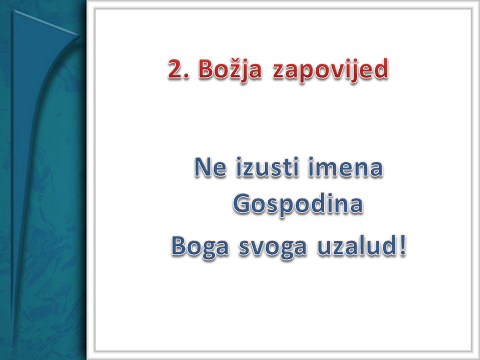 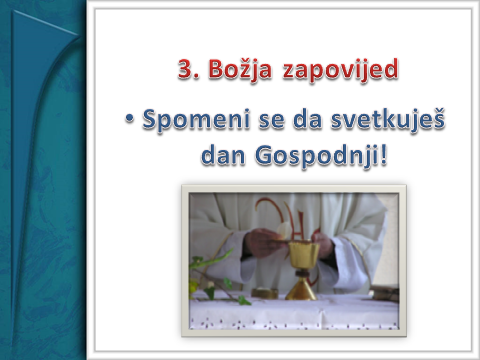 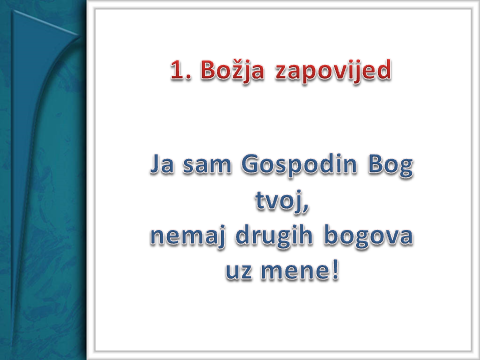 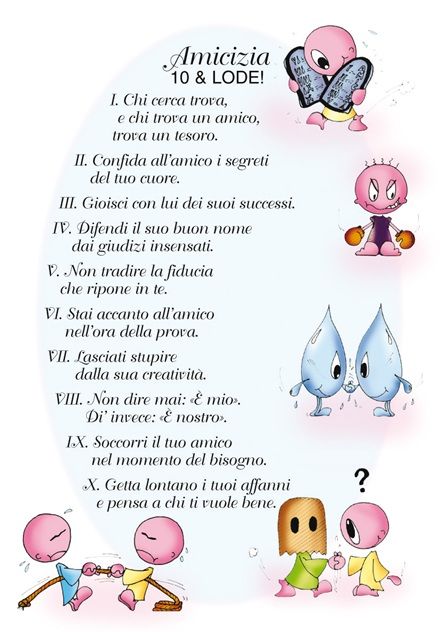 Prva zapovijed poziva čovjeka da vjeruje u Boga, da se u njega uzda i da ga ljubi iznad svega. Oblici štovanja Boga su: častiti Boga moliti mu se iskazati dužno štovanje održati obećanja i zavjete 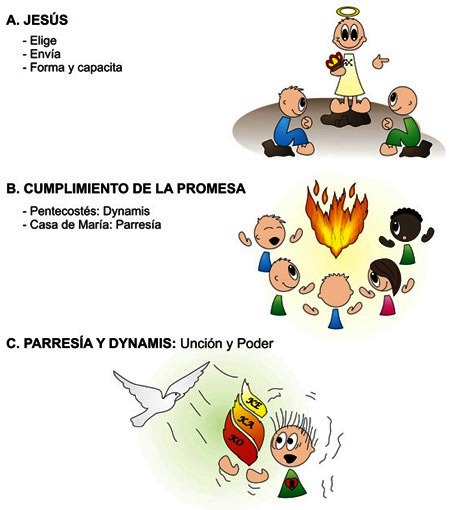 Zahvaljujte Gospodinu jer je dobar, jer velika je ljubav njegova!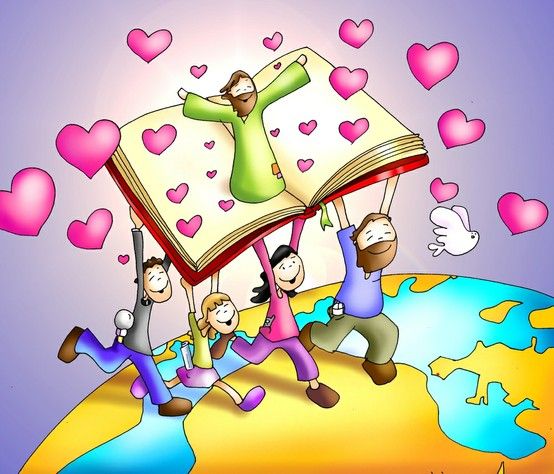 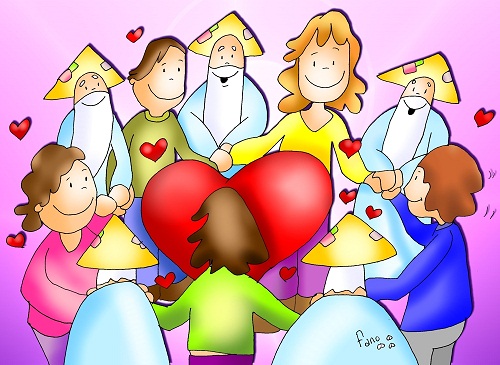 